SDH Karviná – Hranice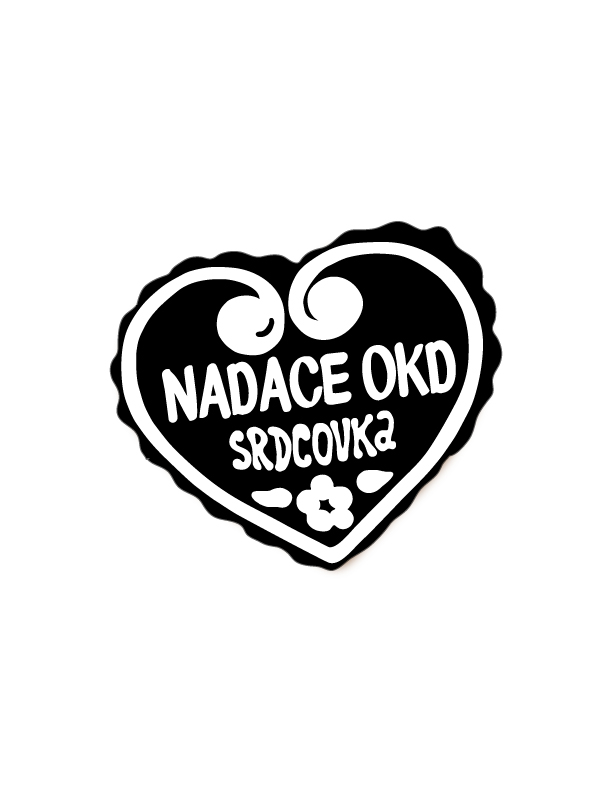 ŽižkovaKarviná – Hranice73301Sbor dobrovolných hasičů Karviná – Hranice Vás zve naa zároveňKategorie: mladší, starší žáciSoutěžní disciplíny: štafeta dvojic                                   požární útokDatum konání: 11. 6. 2017Místo konání: požární zbrojnice v Karviné – HranicíchZačátek soutěže: 9:30 hVelitel soutěže:  Sznapka EdvardHlavní rozhodčí: Witosz ZdeněkU všech disciplín povinná přilba. Soutěž bude probíhat dle pravidel Mládežnické ligy okresu Karviná.Zdeněk Witosz                    					Veronika Witoszová starosta SDH 							    vedoucí mládeže 